ОПРОСНЫЙ ЛИСТ НА ПРОЕКТИРОВАНИЕ И ИЗГОТОВЛЕНИЕ КОЛОДЦА 1. Контактная информация:2. Исходные параметры:* - пункты обязательные для заполнения3. Дополнительные требования: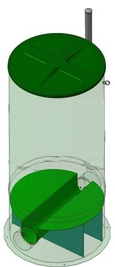 №ВопросЕд.изм.ОтветПредполагаемый диаметр D, ммРазмещение: под газоном / под проезжей частью *Предусмотрение лестницы из н/ж стали (да/нет) *Предусмотрение чугунного люка (только при размещении под проезжей частью) (да/нет)Общий расход поверхностных сточных вод в подводящем коллекторе *Qпод, л/сГлубина заложения подводящего коллектора *Нпод, мДиаметр подводящего коллектораDподв, ммНаправление подключенияЧасыМатериалРасход поверхностных сточных вод, поступающих на очистку *Qоч, л/сДиметр коллектора, подающего сток на очисткуDоч, ммНаправление подключенияЧасыМатериалРасход поверхностных сточных вод поступающий на обводную линию (байпас) *Qсбр, л/сДиаметр сбросного (байпасного) коллектораDсбр, ммНаправление подключенияЧасыМатериалСейсмичность объекта (MSK-64)Балл